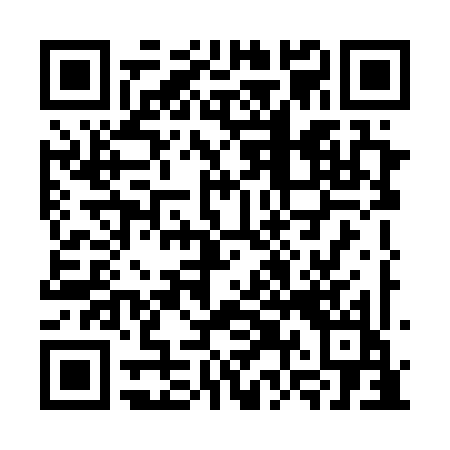 Prayer times for Uchasumaku Pikwayipanan, Quebec, CanadaWed 1 May 2024 - Fri 31 May 2024High Latitude Method: Angle Based RulePrayer Calculation Method: Islamic Society of North AmericaAsar Calculation Method: HanafiPrayer times provided by https://www.salahtimes.comDateDayFajrSunriseDhuhrAsrMaghribIsha1Wed2:494:5712:415:558:2710:342Thu2:484:5512:415:568:2910:353Fri2:474:5212:415:578:3110:364Sat2:464:5012:415:588:3310:375Sun2:454:4812:416:008:3510:386Mon2:444:4612:416:018:3710:397Tue2:424:4412:416:028:3910:408Wed2:414:4112:416:038:4110:419Thu2:404:3912:416:048:4310:4210Fri2:394:3712:416:068:4510:4311Sat2:384:3512:416:078:4710:4412Sun2:374:3312:416:088:4910:4513Mon2:364:3112:416:098:5110:4614Tue2:354:2912:416:108:5310:4715Wed2:344:2712:416:118:5510:4816Thu2:334:2612:416:128:5710:4917Fri2:324:2412:416:138:5910:5018Sat2:324:2212:416:149:0110:5119Sun2:314:2012:416:159:0210:5220Mon2:304:1912:416:169:0410:5321Tue2:294:1712:416:179:0610:5422Wed2:284:1512:416:189:0810:5523Thu2:284:1412:416:199:0910:5524Fri2:274:1212:416:209:1110:5625Sat2:264:1112:416:219:1310:5726Sun2:264:0912:416:229:1410:5827Mon2:254:0812:426:239:1610:5928Tue2:244:0712:426:249:1711:0029Wed2:244:0512:426:259:1911:0130Thu2:234:0412:426:259:2011:0131Fri2:234:0312:426:269:2211:02